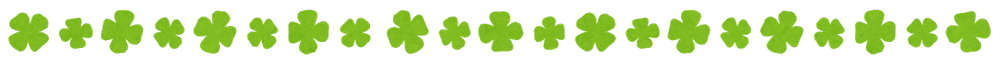 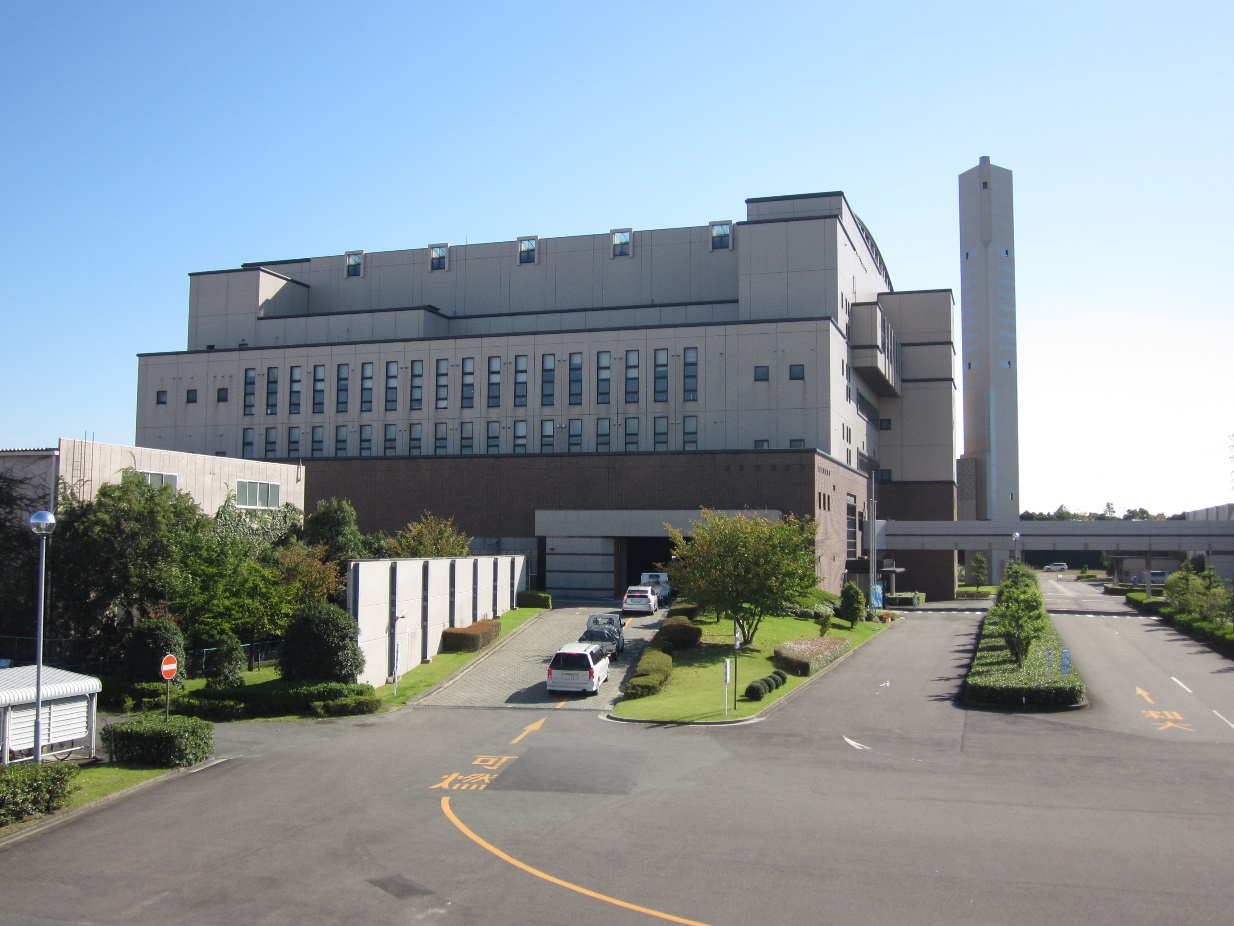 での説明やビデオの中で分かったこと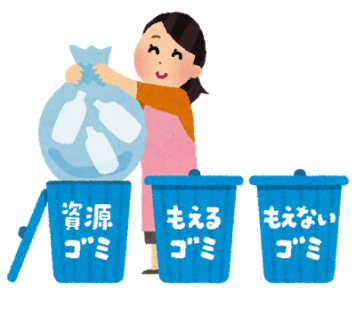 　①リサイクルセンターでのビデオや説明で分かったこと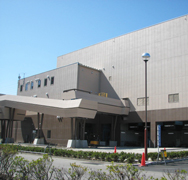 　②プラットホーム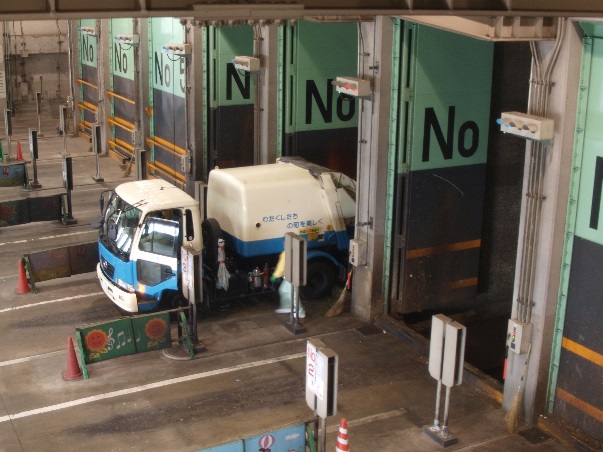 ③・・ピット　④発電機室・コンデンサ室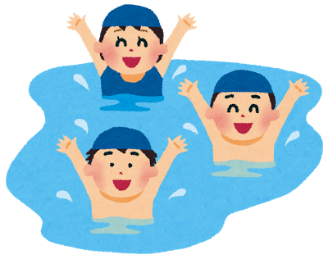 　⑤ごみピット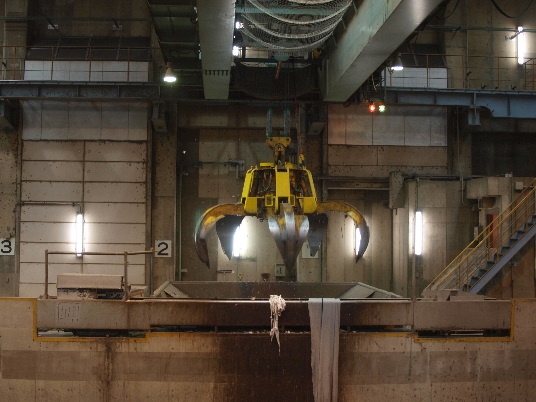 　その他気づいたこと、に思ったこと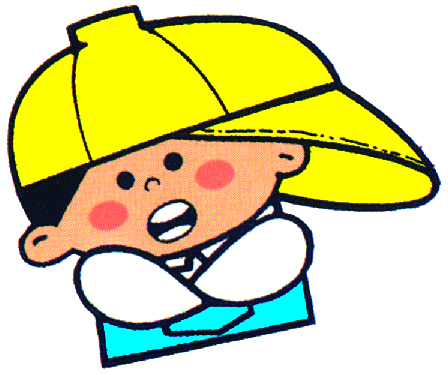 　環境センター見学の感想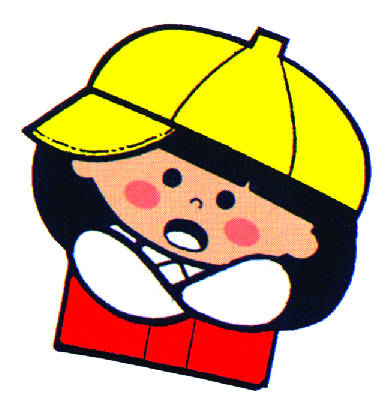 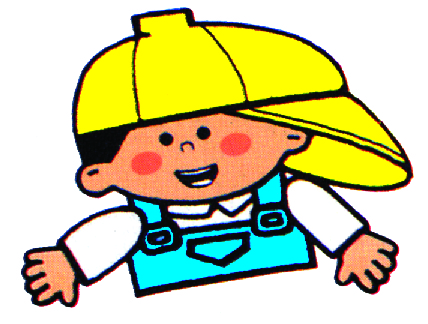 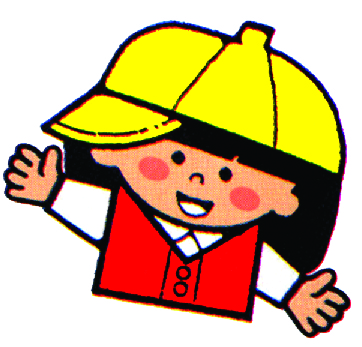 ごみについて勉強してくれてありがとう！